St Ninian’s High SchoolHigher Dance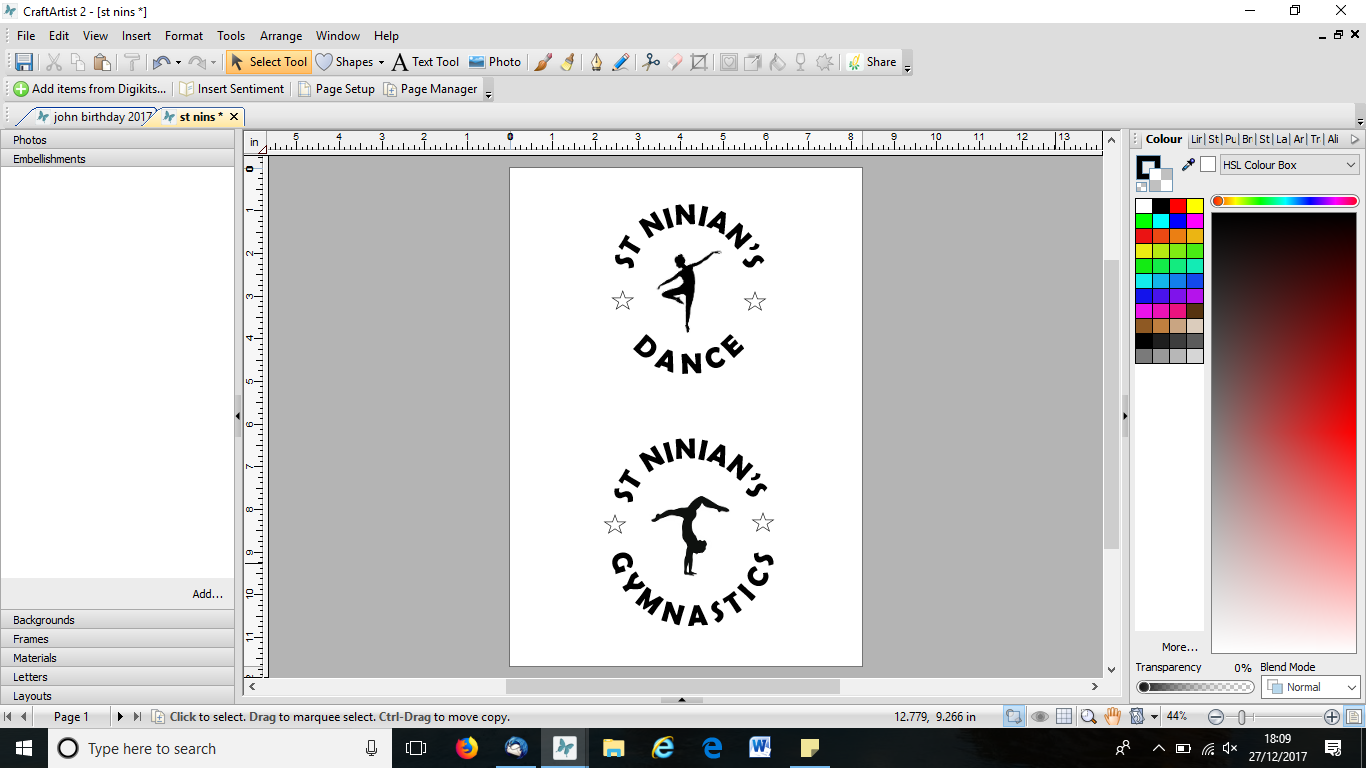 Name……………………………………………Teacher…………………………………………CONTENTSCourse Overview								Page 3-4Standards and Expectations								Page 5 Timeline								Page 6-8Technical Skills: The Qualities of a Dancer						Pages 9 – 11Contemporary								Page 12Contemporary Technical Skills								Pages 13-14Contemporary Skills Observation Checklist 						Page 15Contemporary Assessment Criteria							Page 16 	Teacher Feedback								Page 17	Evaluation and Target Setting								Page 18 Jazz								Page 19Jazz Dance								Page 20-21 Peer evaluation: Technique								Page 22Jazz Assessment Criteria								Page 23Teacher Feedback								Page 24Evaluation and Target Setting								Page 25Choreography								Page 26Structure and Devices								Page 27-28Developing a Motif								Pages 29-33 Theatre Arts 								Pages 34 Choreographic Process								Pages 35-36Choreographic Structures and Devices						Pages 34 – 35 Theatre Arts								Page 36Developing your own choreography						Pages 37 Logbook								Page 38-42Choreography Assessment Criteria							Pages 43-44Course overviewThe course assessment has three components.Component 1: question paper (30%) A two hour exam paper which assesses:Evaluation of technical and performance skills in relation to self, peer and model performersComparison of technical skills, characteristics, and appreciation of performance styles of two contrasting dance stylesPrinciples of safe dance practiceTechnical requirements of two contrasting dance stylesImpact of performance on two contrasting dance styles and methods used to enhance performanceOrigins and historical development of dance styleEvaluation of a professional live or recorded choreography for three or more peopleUnderstand how a variety of choreography aspects impact on the audience Component 2: Practical Activity The practical activity has two sections: choreography and a choreography reviewChoreography assesses:Understanding a range of choreographic skills and principles to create a group dance (2-3 minutes) Working imaginatively and demonstrating creativity Using: motif to convey  theme, complex structure, three complex devices, spatial elements, music or sound and two theatre artsChoreography review assesses:The relationship and reasons behind your chosen research, theme, movement, choreographic principles, spatial elements, music and theatre artsThe evaluation of a choreographic skill and the impact this has on the finished dance Component 3: PerformanceThe performance assesses:Development of a range of technical dance and performance skills in Jazz and ContemporaryStamina, strength and flexibilitySpatial awarenessTiming and musicalityQuality and dynamicsSelf-expression and sense of performance Standards and Expectations The Higher Dance Course is a physically demanding course where there is a significant emphasis on practical work. Lessons will require you to bring appropriate footwear and dance wear.  Pupils should try to adhere to the list given above.  Pupils will not wear any low cut topsPupils should invest in a pair of Jazz Shoes.Pupils must own or have access to a plain leotard and leggings for assessment purpose. Hair must be tied back and jewellery taken off Technical Skills: The Qualities of a Dancer Each individual dancer will possess the following qualities:Technical Qualities refer to the dancer’s ability to perform different skills that show refinement, timing and effectiveness of performance.  A performance which shows refinement pays particular attention to the fine detail required by the body or parts of the body, e.g. in the performance of an arabesque balance.  Timing is demonstrated through the control, co-ordination and articulation that occurs during the performance of a skill or between one skill and another.  Effectiveness will be evident when consistency is maitained throughout.Physical Qualities refer to how different skills require different degrees of emphasis.  Some skills require strong, powerful movements such as leap, whilst others will emphasise lighter, more gentle movements like linking a step sequence.  The dancer requires the ability to demonstrate the use of different degrees of body tension at the appropriate times.Personal Qualities refer to the dancer’s ability to manage their emotions and cope with the challenges of performance.  Determination, motivation and concentration are but to name some of the many qualities in this area.Special Qualities refer to the dancer’s ability to demonstrate qualties such as imagination and flair. When choreographing the design and style of a movement phrase, the dancer must try to be creative to ensure that its original and unique.  For this to happen, careful attention must be given to the choice of movements and their combinations so that they effectively link well together.  The dynamics would be varied, i.e. degrees ofstrength and lightness, combined with variations in timing to produce contrasting and harmonious rhythms.  Interesting use of space provided in terms of directions, levels and patheways would also be evident.The qualities of an effective dancer are dependant upon physiological and psychological factors.  Physiological factors such as skill, fitness, physique and the psycological factors such as personality, motivation, arousal and stress will influence the choreography selection and application of design elements.  The application of design elements will depend on the combined choreographic, physical and technical skills of the indiviual dancer or group of dancers.A good dancer must:Have good coordination, balance, movement and rhythmHave sound technique and control of basic movementsBe able to use a variety of movement factors and effort actionsHave good posture/alignmentAlignment and Posture What is good alignment?Ideal alignment is balanced posture in which positioning is centred and relaxed for all the joints of the body.  With joints in non-awkward positions, muscles relax, and unnecessary tension can be released.Ideal alignment is the most mechanically efficient positioning for the body.Correct Alignment       Incorrect Pelvic Placement	   Incorrect Chest Placement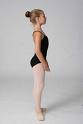 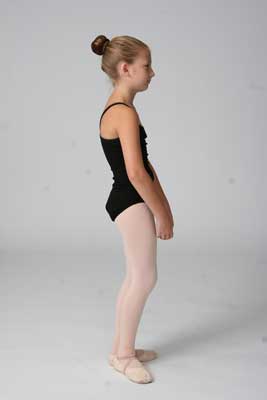 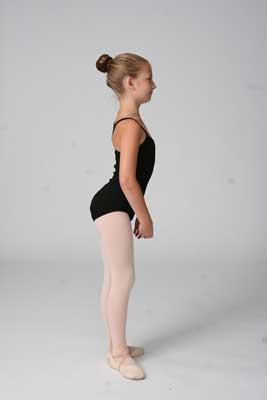 Correct Lift (pull up)         Incorrect (sinking hip)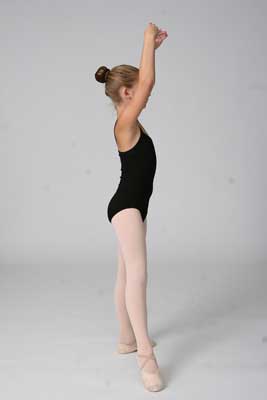 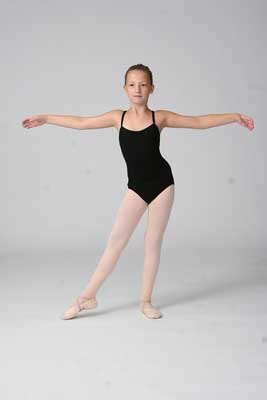 TurnoutA dancer with good technique requires good placement (or alignment), and turnout. Where alignment refers to the dancer's ability to keep the head, shoulders, and hips aligned vertically, turnout refers to the dancer's ability to complete movements with the legs rotated outward. This can be in areas such as clean footwork, graceful port de bras (carriage of the arms), and overall correct positions and lines/angles.      Correctly pointed foot			     Incorrect sickled foot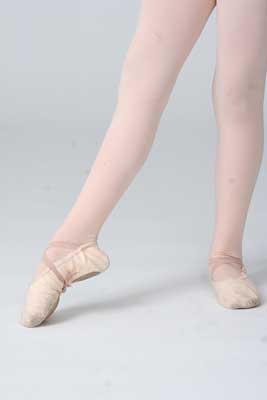 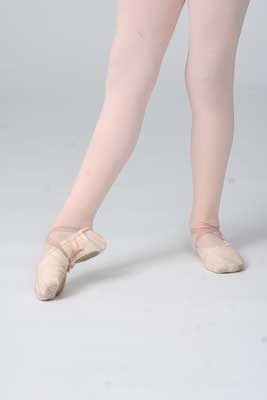       Incorrect winged foot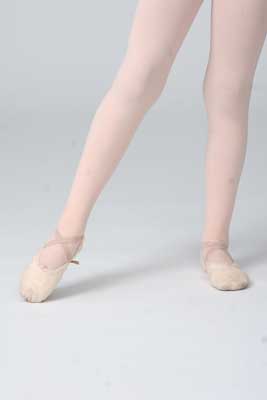 CONTEMPORARY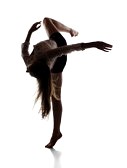 ContemporaryTechnical RequirementsAlignment		Shoulders over hips					Spine in a neutral position (not lordotic/flat back)			Knees over middle of feet			Shoulders relaxedAbdominals engaged Turn Out 		Turn out should come from hips at all timesHips, knees and feet should be in alignment i.e. knees and feet should not be rotated independently of hipsParallel			Feet should be hip width apart (not thigh width)			As in turn out, hips, knees and feet should be aligned			Feet- big toe joint and inside of heel should be on a straight linePliés			Knees positioned over middle feet			Insteps not rolling in (pronation)			Body in alignment			Heels on floor during demi plies (full plié in 2nd position)Tendus			Knees straight on all movements			Feet making full use of the floor			Hips in a level position			Weight of body on supporting leg without leaning into hipJumps/Leaps	 	Legs straight and turned out in the air			Feet pointed			Heels on floor when landing			Body in alignmentContractions		Body in gentle curve			Shoulders should remain over hips as back curves			Do not sink into hips and push out thoracic spineSpirals			Body should remain in alignment throughout spiralBody should rotate around spine with hips and shoulders moving in oppositionShoulders should not move independently of back or each otherHigh Release		Chest lifts to the ceiling in a high arch of the upper backHead lifts without neck ‘breaking’ at the back, i.e. do not allow the neck to over extendLower back remains in neutral – keep alignmentTake care not to push ribs forwardTriplets			Aim to make each step the same length			Legs are straight on relevéAlignment should be maintained throughoutSpirals can be addedGeneral NotesFloor work: It is important that body alignment (spine, hips, knees and ankles) is maintained on all movements.  The use of weight is important and will help you to achieve smooth movements.For example: Contractions, swings, breathings, spirals, rollsSwings: You should experience the use of suspension and fall in sequences incorporating swing movements.  Movements should have breath and weight and avoid being jerky and stiff.Sequences: For sequence of movement you will combine the above basic skills and apply them in all aspects of the dance technique.  For example, maintaining alignment and turn out whilst executing triplet sequence across the floor.Contemporary Dance Assessment Criteria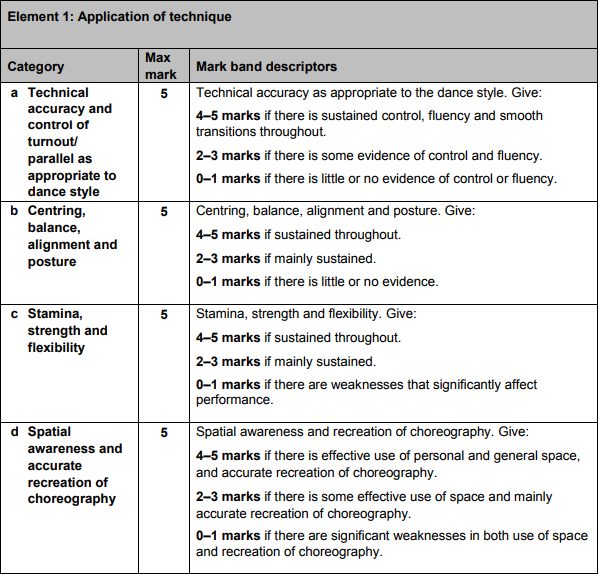 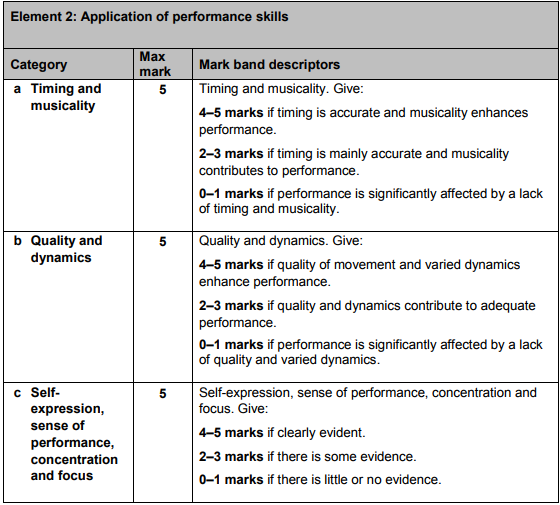 JAZZ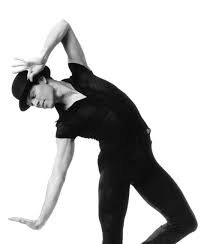 Jazz Technical RequirementsAlignment		Shoulders over hips					Spine in a neutral position 			Knees over middle of feet			Shoulders relaxedAbdominals engagedTurn Out		Turn out should come from hips at all timesHips, knees and feet should be in alignment i.e. knees and feet should not be rotated independently of hipsParallel			Feet should be hip width apart (not thigh width)			As in turn out, hips, knees and feet should be aligned			Feet- big toe joint and inside of heel should be on a straight linePliés			Knees positioned over middle feet			Insteps not rolling in (pronation)			Body in alignment			Heels on floor during demi plies (full plié in 2nd position)Tendus			Knees straight on all movements			Feet making full use of the floor			Hips in a level position			Weight of body on supporting leg without leaning into hipJumps			Legs straight and turned out in the air			Feet pointed			Heels on floor when landing			Body in alignmentPirouettes		Preparation – parallel with weight place in the centre			Supporting leg must be pulled up on the relevé			Shoulders over the hipsWorking foot must be full pointed, placed in retiré in parallelAbdominals engagedArms held in 1st positionSporting action with the headJazz Pirouette	Commence in a wide 4th position in parallel with the left foot in front, both legs are relaxed.  The right foot is placed derrieré on the demi-point.  The arms are placed in jazz 3rd position with the shoulders and hips square.  Relevé taking the right foot to retiré position in parallel making a single/double turn to the right side.  The arms come in to jazz 1st position.  The head spots to the front.  This pirouette can also be taken at low level with the supporting leg bent.Leap	Starts and finishes in a demi-plié.  The legs are equally turned out from the hips.  The hips are square, abdominals engaged.  It commences with a grand battement action which extends both legs equally.  The feet are stretched and you should be aiming to achieve the splits in the air.  Land quietly going through the feet.Kicks			Legs turned out equally from the hips			Both legs should be pulled up and the working foot pointed			Kicks should begin with a glissé action			Emphasis on the upward movement			Hips square, pelvis in neutral position			Height of leg is determined by the suppleness of the dancerPosture and placement should not be sacrificed in order to achieve a higher leg Front Kick	Grand battement the working leg brushing the foot along the floor.  The working and supporting leg remain stretched with the working foot pointed.  The hips remain square with the abdominals lifted and the shoulders relaxed.  The shoulders must remain over the hips.Side Kick	As in front kick but the working leg takes a grand battement action to 2nd position.  The hips must remain square and the degree of turn out depends on individual’s facility.  The shoulder must remain over hips.Back Kick	The working leg grand battements derrieré brushing the foot along the floor.  The supporting leg remains straight or can be taken on a fondue.  The working leg remains stretched with the foot pointed.  The hips must remain square with abdominals lifted and the shoulders relaxed.  The shoulders will move slightly forward of the hips as the leg lifts to the back.Isolation	Isolate one part of the body e.g. head, shoulder, rib cage, arm, hip etc.  The rest of the body must remain as still as possible.CHOREOGRAPHY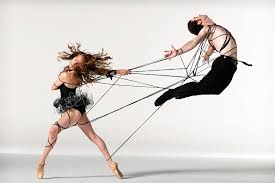 Choreography Notes and Study MaterialsIn this section you will learn about developing your own choreography and analysing others.  You will research ideas using a variety of methods, select a theme as the basis of your choreography and implement a selection of different formations, structures and devices etc.  You will teach your created dance(s) to a group of pupils and will then evaluate your process. StructureThe way in which motifs and sections in the choreography are linked together to create a dance.  Choreographic structures are typically known as A, B and C. The elements are arranged in order by the choreographer and follow the equivalent definition as used in music- binary, ternary, rondo, theme and variation.Types of Structure:Narrative (A B C) This structure tells an unfolding storyBinary Form (A B)Commonly used in dance composition. The first Section A is contrasted by a new Section B, but both have a common thread which binds one to the other. Each section may have contrasting elements, but there must be something similar in nature too.Ternary Form(A B A)A conventional and satisfying form because going back to the beginning ‘rounds it off’. The return to Section A can be achieved by exact repetition of the initial section, or by reversing, highlighting parts, changing a few elements and changing the order of elements. They must be closely linked, while Section B forms the contrast.Rondo Form (A B A C A D A)This provides the choreographer with a verse and chorus framework which gives room for variation in the verses and development in the choruses. Variation can produce something new each time, but it must still have enough of the original to be considered a related part to the whole. Development can recall the origin in many ways without changing the essence. This is again a satisfying form to watch, as the viewer can quickly identify the chorus movement and enjoy its repetition – it becomes a ‘joining in’ process.Motif Movement motifs are short movement phrase which encapsulates a theme or part of a theme within a dance. Movement motifs can identify an emotion, character, feeling or a more abstract idea to an audience.Choreographic DevicesUnison- Where a movement or Motif is performed by all performers at the same time.Cannon:Reverting Cannon- Dancers begin individually at the same point in a movement phraseSimple Cannon- Each dancer dances an entire motif then keeps still while another dancer takes over. Dancers timings can overlap. Requires awareness of other dancers.Cumulative Cannon- Each dancer joins in with the lead dancer at various stages and all finish at the same time.Loose Cannon- Manipulation of the motif. Use of different levels, facings, or space.Simultaneous Cannon- Dancers do the same motif at the same time, but start at different points. For example, Dancer 1 may do counts 1-8, Dancer 2 may do 6-5, and Dancer 3 may do counts 4-3.Mirroring- Where one movement is copied using opposition symmetry creating a mirror effect.Repetition- A choreographic device where movements or motifs are repeated.Spatial patterns- Patterns created in the performance space with the use of performers.Retrograde: a choreographic device whereby movements or a motif are performed backwards (like a rewound video).Reversal: the performance of the movements of a motif or sequence in reverse order (but not in a backwards direction).Contact- points of physical contact provide the starting point for movement improvisation and exploration. Embellishment. Apart of the body can be embellished as it is involved in the movement. (eg as the arm moves, wiggle the fingers or make a fist.) Developing a MotifTASK – Developing a MotifMotif developmentMotif development is a way of producing a lot from a little, while avoiding too much repetition, which may be monotonous for the audience. The motif is the ‘building blocks’ of a dance.  Rather than continually inventing new movements for a dance once a motif has been developed variations can be used to develop the motif into a dance composition. By varying the motif the choreographer is making the dance unique.In small groups you will attempt to develop the following motif:Starting standing with feet together and arms by sideCount 1		jump with feet together and land together				Count 2		jump again to land with feet apartCount 3		right shoulder rollCount 4		left shoulder rollCount 5		raise both arms up, lifting right knee up and over left legCount 6		land right leg on floor, arms lowerCount 7		turn to face back by untwisting legs Count 8		jump to bring feet togetherYou will select 4 from the list below and try to develop the motif shown above so that you have 4x8 counts (4 different varieties of the original motif)1.  Mix up the order of the original motif2.  Change level3.  Change pathway 4.  Repeat in new direction5.  Add in jumps6.  Change speed7.  Add travel8.  Dynamics – bigger/smaller movements9.  Reverse the phrase Using Stimulus to Create MovementResearch and rehearse movement, e.g. starting points, themes, motifs, etc.A starting point is a stimulus that rouses the mind and incites activity.  It is the inspiration and the basis of the dance.  From a stimulus a choreographer then creates movement material. There are five types of stimuli that you can choose from.Auditory: This is also known as the aural setting for the dance and the most obvious choice is music. However, there are other options such as poems, songs, words, percussion instruments, human voice sounds and silence. If the stimulus is auditory then the dance is normally performed to that stimulus. For example, music from any of the following artists would be appropriate choices as a stimulus or as an accompaniment for choreography: 	Michael Nylan				Yiling Huang 	Hans Zimmer  				Luis Bacalov 	John Williams 			John Powell		Sigur RosVisual: A visual stimulus is something that you can see, for example pictures, sculptures, objects, patterns or paintings. The choreographer will take the idea behind the images or the shapes and translate this into movement.For example:	A chair could be viewed: For its angularity, for its purpose, as a throne, as a trap, as an object to hide behind/underneath, as a weaponWater could be explored for: The different forms it adopts, how it moves, the sounds it makes, the contrasts between when the sea is calm and rough, the fact that it is a basic but essential unit of lifeFamous sculptures which you may have seen, such as the statue of Eros or the Angel of the North. It may be interesting to explore a human character from a painting.Ideational/Narrative: This is the most popular stimulus and it will result in the choreography conveying an idea or unfolding a story. For example:The candidate may decide to base their choreography on a specific historical or political event Written: You may want to base your choreography on a poem, a case study, a well-known saying, mythology, a story or a news article that you have studied in another subject or that you are particularly interested in. Tactile: This type of stimulus may produce a kinaesthetic response which then becomes the starting point for the piece. The feel of something, such as a piece of soft velvet, might inspire the choreographer. A tactile stimulus can often become an accompanying object in the dance.Kinaesthetic: Movement itself and movement phrases may inspire you to create a dance piece. There is no communication purpose other than the nature of the movement.Any movement can take the role of a kinaesthetic stimulus and the dance is then derived from this basis. The dance is then about the movement itself. This is usually referred to as a dance study, in which you select a particular choreographer and study their choreographic style and methodology and use this as the basis of your choreography. The movement does not have to have a communicative purpose other than the nature of itself, but it can have a:Style		Mood		Dynamic range	Pattern or formSimilarly you may decide to base your dance on specific movement components such as:Impulse, momentum and falling		Swing, suspend and dropLegato, staccato and allegro			Circles, spiral and strikeRicochet and revolution			VelocityOr you could compare and contrast the movement associated with the following words:	Hold out and surrender			Suppression and expression	Torment and pleasure			Vulnerable and confident	Agitation and contentmentOnce you have selected a starting point or stimulus you must identify a theme on which to base your choreography and articulate why you have chosen this particular theme.  You will be guided through this process in worksheet 3.Ask your teacher for guidance in selecting a theme.ResearchBefore creating any movement you must research your chosen theme in depth so that you can portray it in a realistic manner which is sensitive to the audience.  You must also decide which aspect of your chosen theme you wish to portray through your choreography and what you hope to convey to the audience through the performance of your choreography.  Research will also provide the choreographer with an insight into their theme, which will inspire movement ideas. There are a wide variety of methods you can use to research such as the internet, books, documentaries, case studies, museums, the library, the media and professional dance repertoire.  You should use as wide a variety as possible to gain a broad understanding of your theme and inspire your imagination.You should collect all of your research in a folder and take time to organise your information and describe your theme by making mind maps, brainstorming words relating to your theme and finding images, pieces of music and art work that relate to the theme.  All of these resources will help you to choreograph movements that illustrate your theme.  These movements will later combine to form a motif.  Examples of the most influential research should go into the appendices of the action plan.Once you have completed your research you should search for an aural setting that will enhance your theme.  There are many ways you can do this depending on what type of aural setting you decide to use; advice can be found in the section on theatre arts.Movement Development and Forming a MotifOnce the aural setting has been decided the choreographer can then analyse it and see how they might reflect the music in their choreography, for example what is the structure of the music and is there a climax?  Is more than one piece being edited together?  Following this, the choreographer will be able to take all the research and accompaniment into the dance studio and use it to experiment and improvise movement that will relate to the theme.  The movements that the choreographer creates will be inspired from the research and will therefore embody the essence of the chosen theme. ImprovisationImprovisation is when dancers create movement spontaneously, ranging from free-form to highly structured environments, but always with an element of chance.  It provides the dancer with the opportunity to bring together elements quickly, and requires focus and concentration.  Improvisation is instant and simultaneous choreography and performance. Movements created through improvisation are evaluated through the following questions:What movements feel right?What movements fit into the image to be portrayed?What movements have meaning and are relevant to the dance idea?What movements are interesting?What movements are original?What movements have potential for development?From the evaluation, you will be able to select and refine the movements that you want to use in your choreography.  The choreographer will then develop these movements through rehearsal to form the initial motifs and sequences for their choreography.What is a motif?A motif is an easily identifiable single movement or short movement phrase which embodies the style or intention of the dance and which can be manipulated and developed.   How you devise your motif will depend on the stimulus of your dance, but the actions should link clearly to your theme.   For example, if your stimulus is a picture then the movement in your motif might reflect the shapes, lines and colour of the images.  A motif must be seen more than twice within a dance, as a dance without a motif is like a song without a chorus.  The motif can be repeated, varied and developed by manipulating the movements within it.  This allows the choreographer to develop the essence of the idea and move their choreographic ideas on.  The audience has a sense of coherence as it sees echoes of significant movement recur but with something adapted, creating more variety and interest.  The motifs may be associated with character, enabling the audience to identify clearly the essence of specific characters.  Once the original motif has been composed, pictures can be taken of the individual movements and put into the appendices along with an explanation of each movement.Theatre ArtsCostumeIn the space below, provide examples of COSTUME you would choose to further develop your theme. Remember you have a minimum of three Dancers.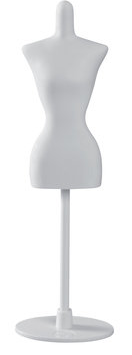 Make-UpIn the space below, provide examples of MAKE-UP you would choose to further enhance your theme.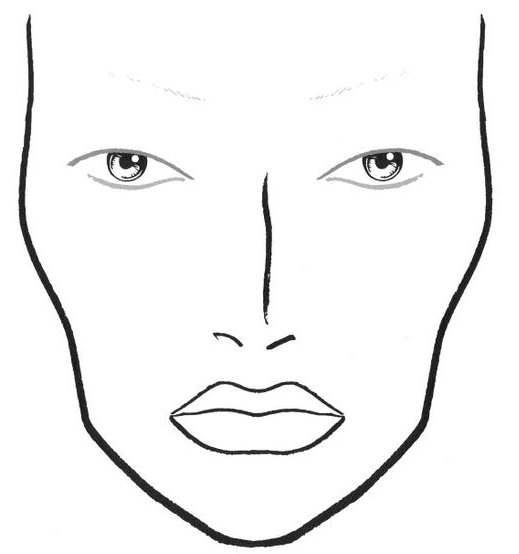 Choreographic Process You should keep a careful record of everything you gather, plan or do during the choreographic process. You are not assessed on any records you keep, but doing this will help you to be well-organised during the process, and provide you with the notes or other material you need to complete all your assessment tasks. You also need to arrange for three dancers who can work with you during the process and perform your choreography for assessment. You should arrange this as early as possible, and certainly before you begin step three, as you will need to arrange a rehearsal schedule and work with them throughout the development stage of your choreography.Step oneSelect a theme or stimulus as a starting point.The theme or stimulus can be anything that inspires, interests or motivates you to create your dance, such as:Step twoCarry out at least two pieces of research into your theme or stimulus, and use these to generate movement ideas.The research you gather could be in the form of photographs, audio or visual material, written information, internet research, or anything else appropriate.This research should be used to help you generate movement ideas for your choreography. You might wish to choreograph an initial motif which will be the starting point from which all your movement will develop. Keep a careful record of your movement ideas.Step threeDevelop your choreography - This stage in the choreographic process requires careful organisation and decision-making. In this stage, you need to plan and develop your movement using each of the following:Choreographic structures — use at least one of:Narrative	Ternary 	Rondo		Short RondoChoreographic devices — use at least three from:Use of space — use, as appropriate:Music/sound:Choose music and/or sound that you think enhances what you are trying to communicate about your theme or stimulus.There should be reasons for all the choices you make — you should try to communicate meanings and ideas about your theme or stimulus. What do you want your audience to think, feel, experience or understand?Make sure you have your dancers available by this stage. You should work with them to experiment with, finalise and rehearse your choreography. Organise and lead rehearsals, keeping notes and making changes as you go, until you are happy with the final choreography. You should make sure that you use safe dance practice throughout. Plan and organise anything else you want to include to enhance the final performance. This might include costumes, props and so on. By the end of this stage, your choreography should be complete and ready for performance.Step fourPresent the finished choreography. Your teacher will tell you of any arrangements that need to be made for the performance event. Remember to make sure you have finished your choreography review by the time you present your finished choreography.Developing your own choreographyChoreography AssessmentYou will now produce a 2-3 minute dance which you must choreography yourself.  The dance you create must have a theme, a design element and must be your own work.  You are not permitted to dance in your own choreographed dance. You will be given some class time to do this; therefore I would like you to use dancers from within the class to complete this task.  Points to remember:	Choose a theme				Select at least 3 dancers 				Plan with dancers a rehearsal timetableSelect Music / Cut music if necessary/Breakdown Music into counts 				Find costumes / props etc.					Structure your dance using a Motif (shouldrepresent theme) 				Consider using Choreographic devices to enhance themeComplete the following:Theme:Dancers:Music:Days to Rehearse: Costume:Make up:Props:Stage Design:Motif:Choreographic Devices used:Levels:Pathways:Logbook- Class TasksChoreography Logbook- Class Tasks		Logbook- Choreography process	Logbook- Choreography process	Logbook- Choreography processChoreography Assessment Criteria 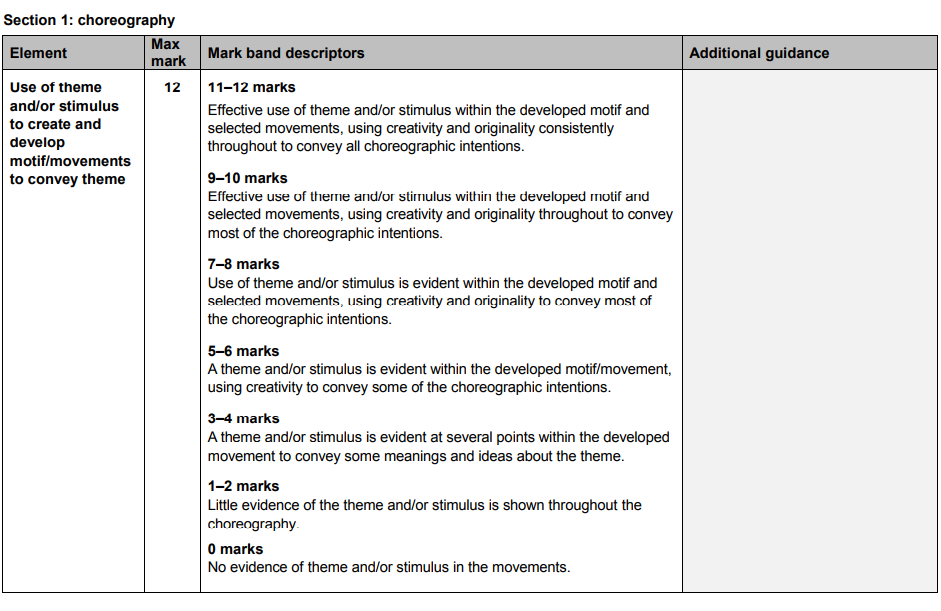 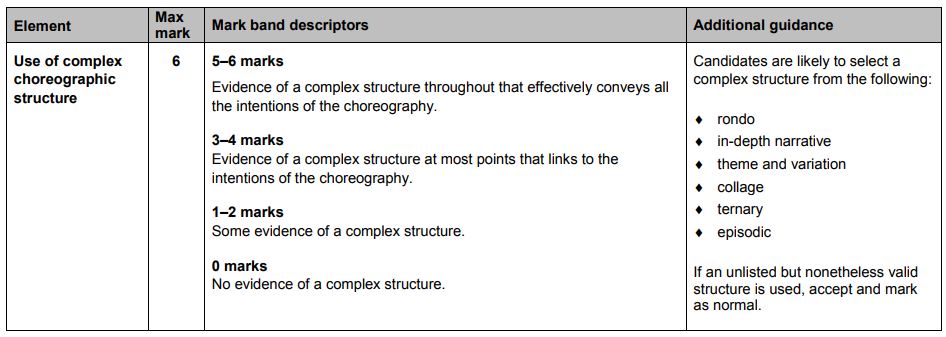 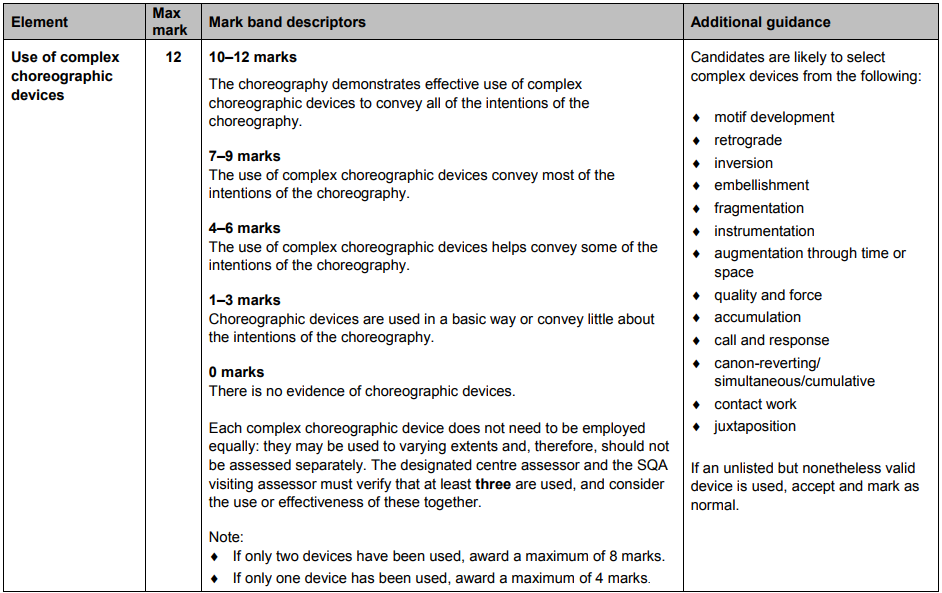 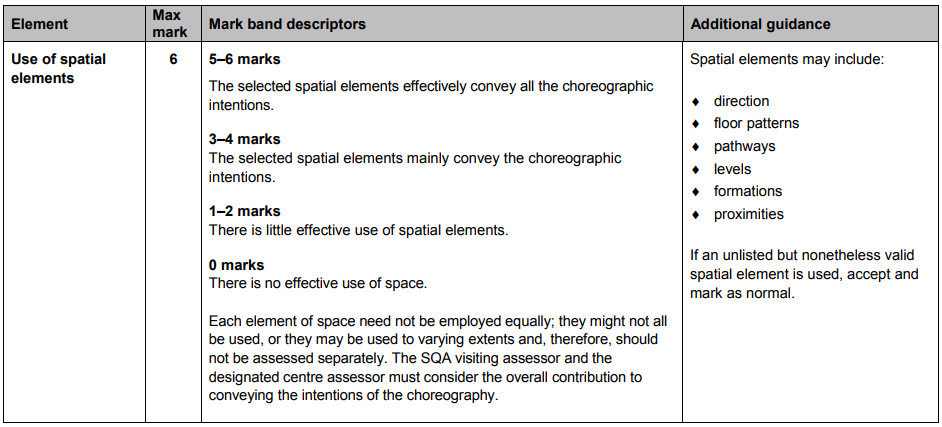 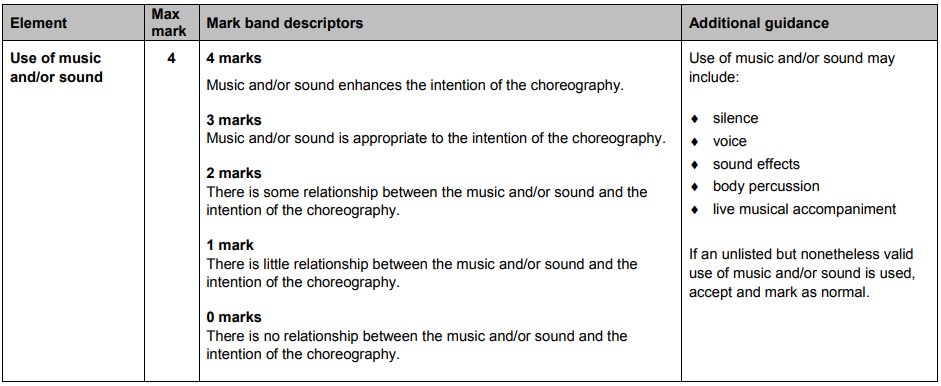 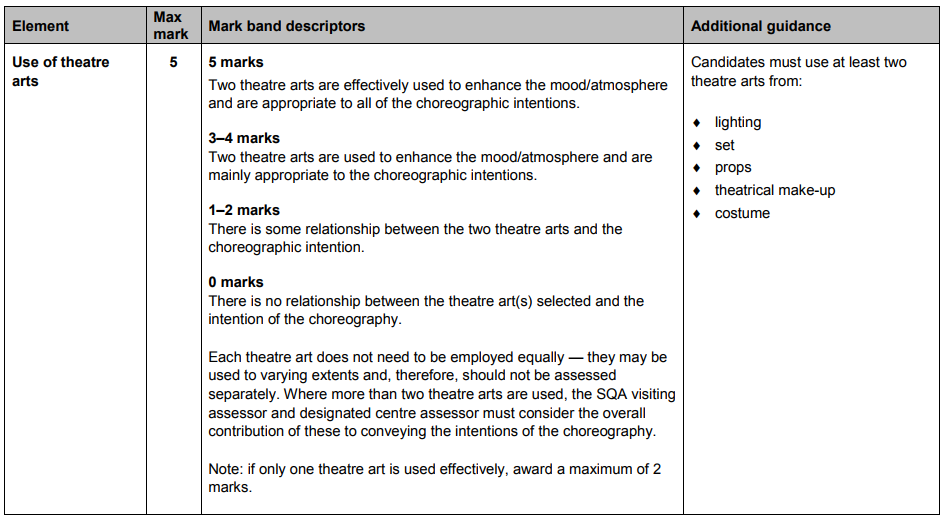 STYLEFOOTWEARCLOTHING (TOP)CLOTHING (BOTTOM)JazzJazz ShoesBlack Vest, School poloshirt, Black LeotardJazz Pants, Shorts, Black LeggingsContemporaryBare feetBlack Vest, School poloshirt, Black LeotardFootless tights, Shorts, Black LeggingsW/B Timeline 19/8Standards & ExpectationsSet warm-upIntroduction to Contemporary Dance – Posture and alignment, Turnout and Parallel, Roll down exercises, Floor exercises, Swing sequences, PliesTheory 1 – key characteristics of Contemporary dance including quality of movement, performance style, posture and alignment, music and sound, theatre arts26/8Contemporary- Floor exercises, Swing sequences, Plies, Tendu & Glisse, Preparation for Jumps, Swing to stand, Travelling through spaceAssessment of technical skills Theory 2 – principles and technical requirements of Contemporary dance including style-specific steps, posture and alignment, centre and balance, use of turnout and parallel, use of control, flexibility, stamina, strength, power and co-ordination2/9Start to teach set Contemporary dance. Theory 3- performance skills of Contemporary including timing, musicality, quality, dynamics, spatial awareness, self-expression, projection, concentration, focus and sense of performance in relation to self, others and performance style9/9Continue to teach Contemporary dance. Self/peer assessment tasks. Theory 4- history of contemporary dance and the influences of various factors on the developments a selected dance including origin; historical developments; race; gender; social and cultural factors; and influential choreographers, companies and their work 16/9Jazz- Reaches and Roll downs, Isolations, Tendue, Glissee and KicksTheory 5 – key characteristics of Jazz dance including quality of movement, performance style, posture and alignment, music and sound, theatre arts23/9Jazz- Travelling, Hops, Leaps, Pirouettes, Turns, Pas De BoureeAssessment of technical skillsTheory 6 – principles and technical requirements of Jazz dance including style-specific steps, posture and alignment, centre and balance, use of turnout and parallel, use of control, flexibility, stamina, strength, power and co-ordination30/9Start to teach set Jazz dance. Theory 7- performance skills of Jazz including timing, musicality, quality, dynamics, spatial awareness, self-expression, projection, concentration, focus and sense of performance in relation to self, others and performance style7/10Continue to teach Jazz dance. Self/peer assessment homework task. Theory 8- history of contemporary dance and the influences of various factors on the developments a selected dance including origin; historical developments; race; gender; social and cultural factors; and influential choreographers, companies and their work21/10Set dances warm-upIntroduction to Choreography, six dance actions and choreographic devicesComplete logbook 28/10	Set dances warm-upChoreography Use of stimulus (visual, written and audio), floor space, structure Complete logbook Theory lesson 9 – Evaluation of professional choreography – theme, stimulus, motif and selected movements 4/11Set dances warm-upContinue with choreography tasks, discuss theatre arts.  Complete logbook.Homework task (mind map)- research theme, stimulus, space, devices, music etc for final choreography pieceTheory lesson 10 – Evaluation of professional choreography – spatial elements, structure, devices11/11Set dances warm-upCreate motifs for chosen choreography theme- feedback from teacher Complete logbookTheory lesson 11 – Evaluation of professional choreography – music/sound, theartre arts including lighting, set, props, make-up, costume18/11Set dances warm-upCreate motifs for chosen choreography theme- feedback from teacher Complete logbookTheory lesson 12 – Evaluation of professional choreography – impact of choreography, effect, mood and atmosphere created 25/11Set dances warm-upCreate motifs for chosen choreography theme- feedback from teacher Complete logbook2/12Set dances warm-upCreate motifs for chosen choreography theme- feedback from teacher Complete logbook9/12Set dances warm-upAt least one minute 30 seconds of choreography taught to dancers and presented to teacher Complete logbook16/12Set dances warm-upAt least one minute of choreography taught to dancers and presented to teacherHomework over Christmas- practice set dances and finish choreography (2-3 minutes)6/1Set dances warm-upTeach the finished piece of choreography Complete logbookTheory lesson 13- Choreography review Question 1a) 13/1Set dances warm-upTeach the finished piece of choreographyComplete logbook Theory lesson 14- Choreography review Question 1 b) c) 20/1Set dances warm-upTeach the finished piece of choreographyTheory lesson 15- Choreography review Question 2a) b) 27/1Set dances warm-upTeach the finished piece of choreographyTheory lesson 16- Choreography review Question 33/2Set dances warm-upTeach the finished piece of choreographyTheory lesson 17- preparation for prelim paper. Hand in completed choreography review 17/2Prelim weekPractical- Present two set dances and full choreographyTheory- Written exam paper24/2Prelim feedbackFocus: set dance development needs, make choreography adaptations 3/3Set dance focus, refine all technical skills Choreography Theory 18- exam preparation 10/3Practical- exam preparation Theory 19- exam preparation 17/3Practical- exam preparation Theory 20- exam preparation 24/3 SQA practical examination 14/4Theory exam preparation21/4Theory exam preparationPhotographsPaintingsSculpturesObjectsPatternsTexturesIdeasBooksIssuesExperiencesMemoriesEventsHistoryFamilyMusicDance FilmEmotionNewsNature motif and developmentunisoncomplex canonrepetitionmirroringpartner workretrogradecontact improvisationdirectionfloor patternslevelpathways